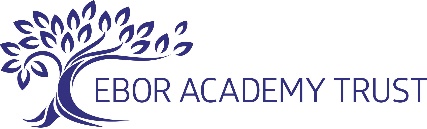 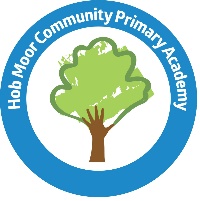 Hob Moor Community Primary AcademyDeputy Headteacher Application Pack To start: September 2022Salary: The salary range offered will be on a scale of L6-L10 (£47,735 - £52,723)An exciting opportunity exists to apply for the position of Deputy Headteacher for Hob Moor Community Primary Academy, part of the Ebor Academy Trust. We are seeking to appoint a dynamic and inspirational teacher, recognised by peers as an excellent practitioner, with leadership qualities. Experience and a proven record within Key Stage 2 would be beneficial.We are looking for an individual who:Is driven to improve themselves and the school in which they work, and is highly committed to the vision and culture of the academy and trust.Can demonstrate determination, imagination and commitment to sustained improvementHas a proven track record in raising standards and aspirations for all childrenIs an exemplary role model with strong leadership potential and organisational skillsIs committed, passionate and able to demonstrate the ability to being about improvements in teaching and learningIs able to use evidence based research in order to target school improvement prioritiesCan nurture, inspire, challenge and motivate pupils and staff alikeIs able to work with a positive attitude, sense of humour and resilience. Has the necessary ambition and drive to achieve success in the role and in their future careerHas the ability, desire and dedication to maintain and strengthen links with parents, Governors and the wider communityCan work collegiately in shaping the future of the academy and wider academy trust.We can offer you:Children who are polite, engaging and keen to do their best. A supportive environment to work in, with a strong, collaborative team ethic and committed colleagues.The opportunity to develop your teaching and leadership potential within a rapidly improving school.Opportunity to work in collaboration with the staff and children  in Hob Moor Oaks AcademyAn exciting opportunity to be part of a pioneering Academy Trust leading innovative practice in York and beyond.For further information and to apply go to https://eboracademytrust.co.uk/vacancies/For more information regarding the role please contact Debbie Cousins, Headteacher on 01904 806655Interview and selectionClosing date for applications:  The closing date for application is Tuesday 17th May 5pm.  Prior to this, prospective candidates are welcome to visit the school. Please contact the school office on 01904 806655 to arrange this. Visits are encouraged to allow candidates the opportunity to see the school and ask questions if required. Shortlisting will then take place with successful candidates invited to interviews. Interviews will take place at Hob Moor Community Primary Academy on Wednesday 25th May 2022 with the intention that the candidate can give notice to their current employer and join us at the beginning of September 2022.Job DescriptionJob PurposeTo secure outstanding outcomes for all pupils in the Ebor Academy Trust through the Deputy Headship of Hob Moor Community Primary Academy;To demonstrate effective teaching to facilitate learning, securing outstanding outcomes for all pupils;To raise standards of teaching and learning with special responsibility for the curriculum and assessment, in particular within KS2;Lead by example and effectively manage the school, staff and resources in collaboration with others;The effective implementation of the agreed Ebor Academy Trust vision, principles and policies and commitment to the Trust’s values of Excellence, Belonging, Opportunity and Respect;Key ResponsibilitiesTo be an outstanding practitioner leading and supporting others to be the same;To lead on design and development of the curriculum, ensuring an innovative approach to securing outstanding outcomes for all children;To lead and support others in the effective use of pupil progress data to optimise learning for all children;To support and assist the Headteacher on a day to day basis with the management, leadership and running of the school;Organise timetables and day-to-day rotas and ensure that they are implemented;To deputise for the Headteacher in their absence;Assisting in managing staff and resources to fulfil the aims and objectives of the academy group;To work co-operatively with colleagues, and taking a lead where appropriate, in the implementation of the School Improvement Priorities;To be an active member of the Senior Leadership Team;With the Headteacher, be involved in effective recruitment and selection of staff in line with the strategic direction of the trust;Co-operate with, and ensure positive impact of, agreed academy improvement work including other members of the academy group.Maintain open professional dialogue with the academy SLT and other colleagues, identifying relevant issues and risks;Ensure the safeguarding of the pupils of the academy in line with best practise and relevant legislation;In collaboration with the Headteacher, promote, embed, secure and monitor all agreed policies in the academy; Undertake any relevant professional duties delegated by the HeadteacherEstablish a sensitive and inspiring relationship with parents and carers, developing a wide range of high quality provision to contribute to high aspirations and outcomes for children;Develop shared learning opportunities for the community, children and parents;Ensure the quality of teaching and learning in all year groups is secure and improving to outstanding;The curriculum for learning is rich, relevant and inspirational and contributes to outstanding attitudes and outcomes;That agreed clear lines of accountability work in practice to secure outcomes for all pupils;That all children make optimal progress even when there are barriers to learning, through excellent systems and provision for all;Complete rigorous interrogation of data concerning pupil progress and outcomes to optimise teaching and learning for all children and to drive up standards;Contribute positively to the continued development of the academyAny other duties commensurate with the post as may be required from time to time.Duties may change over time and as such this Job Description may be subject to review in consultation with the post holder.Person SpecificationThis person specification has been written in line with the National Standards of Excellence for Headteachers and the panel will be looking for evidence that the candidate has demonstrated their ability to fulfil the criteria.Please use the key below so that you know where we will look for evidence that the criteria have been met.E: Essential; D: Desirable; A: Application; R: References; I: Interview.Ref.CriteriaQualifications and TrainingE/DARIQ1Qualified Teacher statusEXXQ2Honours Graduate or equivalentEXXQ3Further professional/academic study DXExperienceE/DARIE1Experience of School Leadership   EXXXE2Experience across the appropriate age rangeEXXE3Thorough knowledge of the National CurriculumEXXE4Experience of teaching Yr 6DxQualities and knowledge. Able to:E/DARIQK1Hold and articulate clear values and moral purpose.EXXQK2Demonstrate optimistic personal behaviour, positive relationships and attitudes towards the pupils and staff and towards, parents, governors and members of the local communityEXXQK3Lead by example with integrity, creativity, resilience and clarity drawing on the expertise and skills of colleagues.EXXXQK4Sustain wide, current knowledge and understanding of education and school systems and pursue continuous professional development.EXXQK5Develop systems which drive the strategic leadership, empowering all pupils and staff to excel.EXPupils and Staff. Able to develop systems which:E/DARIS1Demand ambitious standards for all pupils, overcoming disadvantage and advancing equality, and instil a strong sense of accountability in staff for the impact of their work on pupil’s outcomes.EXXS2Secure excellent teaching through an analytical understanding of how pupils learn and of the core features of successful classroom practice and curriculum design, leading to rich curriculum opportunities and pupil’s well being.EXXS3Establish an educational culture of open classrooms as a basis for sharing best practice.EXS4Create an ethos within which all staff are motivated and supported to develop their own skills and subject knowledge to support each other.EXS5Identify emerging talents, coaching current and aspiring leaders in a climate where excellence is the standard, leading to clear succession planning.EXS6Hold all staff to account for their professional conduct and practice.EXThe Self Improving Acdemy System. Develop a self improving academy system which will:E/DARII1Create an outward-facing approach and be enthusiastic in the pursuit of working with other schools and organisations in a climate of mutual challenge to champion best practice and secure excellent achievements for all pupils.EXXI2Develop effective relationships with fellow professionals and colleagues in other public services to improve academic and social outcomes for all pupils.EXXI3Challenge educational practice in the best interests of achieving excellence, harnessing the findings of well evidenced research to frame a self regulating and self improving academyEXXI4Shape the current and future quality of the teaching profession through high quality training and sustained professional development for all staff.EXI5Model entrepreneurial and innovative approaches to school improvement, leadership and governance, confident of the vital contribution of internal and external accountability.EXI6Inspire and influence others to believe in the fundamental importance of education in young people’s lives and promote the value of education.EX